Le Traité de l’Élysée (ab Klasse 10)Le début de l’amitié franco-allemandeLe 22 janvier 1963, le traité sur la coopération franco-allemande (dit Traité de l’Élysée) a été signé au Palais de l’Élysée à Paris par Konrad Adenauer, chancelier de la RFA, et Charles de Gaulle, président de la République française. Ce traité franco-allemand marque le début des relations amicales entre les deux pays. Il répond à trois objectifs, exposés dans la brève Déclaration commune qui accompagne le traité :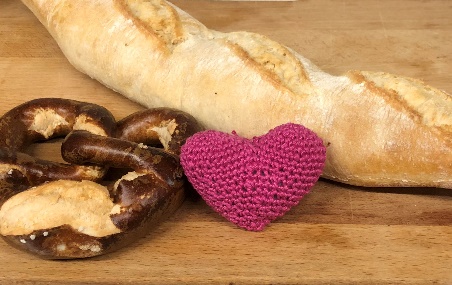 sceller symboliquement la réconciliation franco-allemandecréer entre les deux peuples, et en particulier entre leurs jeunesses, une véritable amitiéfavoriser ainsi la « construction de l’Europe unie,  qui est le but  des deux peuples»Depuis, beaucoup de villes, d‘écoles et d‘universités allemandes et françaises se sont jumelées. L’Office franco-allemand pour la jeunesse (OFAJ), qui avait été créé en 1963, a permis à des millions de jeunes de participer à des échanges.. Le 30 avril 1991, on a fondé la chaîne culturelle européenne franco-allemande Arte (Association Relative à la Télévision Européenne) à Strasbourg. Sur Arte, on peut regarder des documentaires, des films, des séries, des concerts et d’autres émissions en français ou en allemand. Le Traité d’Aix-la-ChapelleLe Traité de l’Élysée de 1963, a été renouvelé par le Traité d’Aix-la-Chapelle en 2019. Ce nouveau traité renforce l’étroite coopération entre l’Allemagne et la France en matière de coopération bilatérale , transfrontalière, de coopération aux Nations Unies, en matière de sécurité et de défense, de coopération culturelle, technologique, spatiale ou encore numérique.La France et l’Allemagne ont une longue histoire communeAu 20ème siècle, l’histoire franco-allemande a connu deux guerres mondiales avant de se réconcilier  et de fonder ensemble l’Union européenne. Mais l’histoire franco-allemande a commencé bien avant ces évènements :Charlemagne :On ne pense pas au fait que dans le passé, la France et l’Allemagne étaient un seul pays : l’Empire carolingien. En 800, le Roi des Francs, Charlemagne (Karl der Große), devient « Empereur des Romains », c’est-à-dire l’empereur « franco-allemand ». Il est devenu le père de l’Europe, parce qu’il a regroupé une grande partie des pays européens dans son Saint-Empire Romain.Le Traité de Verdun - La fin de l’Empire de Charlemagne :En 843, les trois petits-fils de Charlemagne ont partagé l’empire de leur grand-père par le Traité de Verdun. Cet empire a été divisé en plusieurs pays, dont la Germanie (plus tard l’Allemagne) et la France future. C’était la fin du grand Empire carolingien.L’Alsace-Lorraine :A cause de sa situation géographique, l’Alsace-Lorraine a longtemps joué un rôle particulier : Au 19ème siècle, la région était française, mais la Prusse a déclenché une première guerre  franco-allemande (de 1870 à 1871). Après la défaite des Français le 18 janvier 1871, l’Alsace-Lorraine est devenue prussienne. Après la Première Guerre mondiale, qui opposait la France et l’Allemagne de nouveau, l’Alsace- Lorraine est redevenue française. Quelle histoire compliquée !